Karta zgłoszenia uczestnika konferencji (Conference participant application form)QUO VADIS WYCHOWANIE? Lublin (online) 24.04.2023Imię i nazwisko (name):...................................................................................................................................................................Tytuł/stopień naukowy/rok studiów/kierunek studiów/ (Title/degree/year of study/field of study):.........................................................................................................................................................................................................................................................................................................................................................................................................................................................................................................................................................................................................................................................................	Miejsce pracy/uczelnia: nazwa, adres, telefon (Place of work/university: name, address, telephone):.........................................................................................................................................................................................................................................................................................................................................................................................................................................................................................................................................................................................................................................................................	Adres do korespondencji, nr telefonu, e–mail (Correspondence address, telephone number, e-mail):.........................................................................................................................................................................................................................................................................................................................................................................................................................................................................................................................................................................................................................................................................		Temat referatu (Topic of the paper):.........................................................................................................................................................................................................................................................................................................................................................................................................................................................................................................................................................................................................................................................................	Streszczenie referatu (Abstract):.........................................................................................................................................................................................................................................................................................................................................................................................................................................................................................................................................................................................................................................................................	.........................................................................................................................................................................................................................................................................................................................................................................................................................................................................................................................................................................................................................................................................	.........................................................................................................................................................................................................................................................................................................................................................................................................................................................................................................................................................................................................................................................................	.........................................................................................................................................................................................................................................................................................................................................................................................................................................................................................................................................................................................................................................................................	.........................................................................................................................................................................................................................................................................................................................................................................................................................................................................................................................................................................................................................................................................	Udział (Participation):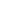 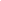 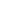 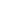    active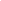   passive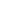 Dane do faktury (adres, NIP) (Invoice data (address, NIP):.........................................................................................................................................................................................................................................................................................................................................................................................................................................................................................................................................................................................................................................................................	